Invention/InnovationInventorAreaDrawingFactory System- (325)Brought all modes of production together under one roofSamuel Slater brought the plans from Great BritainNortheast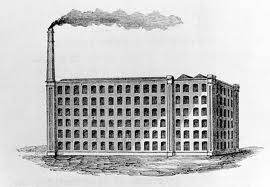 Cotton Gin- (333)Removed the seeds from cotton fibers(50lbs a day with/ 1lb w/o)Eli WhitneySouth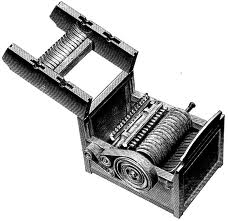 Interchangeable Parts- (327)Thing could be made easier, cheaper, and fixed faster Eli WhitneyNortheast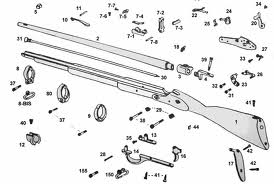 Mechanical Reaper- (329)Made the harvesting of grain much faster(1 acre in one hour with/1/2 acre in a day w/o)Cyrus McCormick (Mid)West 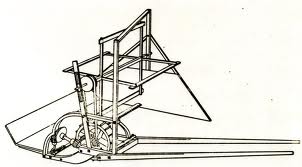 Steel Plow- (329)Helped farmer open up more land to plant more acresJohn Deere(Mid)West 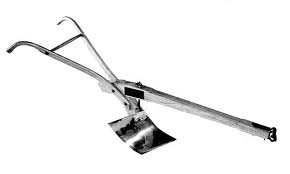 Steamboat- (328)Help improve river travel especially upstream, reduced cost of shipping goodsRobert Fulton (perfected the commercial steamboat)All Regions 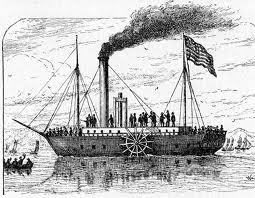 Telegraph- (323/329)Improved communication, allowed business to check prices and supplySamuel MorseNorth and West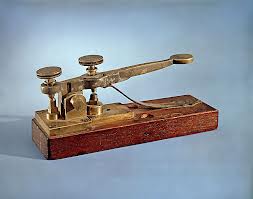 Erie Canal- (322/339)Artificial waterway that connected the Great Lakes with Atlantic Ocean, reduced cost of shipping goodsDewitt Clinton (Governor of New York)North and West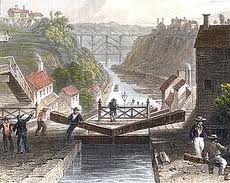 